AHH Lifeskills - Prices and Hourly Charges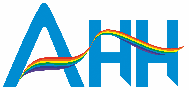 Assistance with Daily LifeDaily Life Assistance ( per hour)Weekday Daytime $55.47Saturday $77.81Sunday $100.16Public Holiday $122.51Social and Community ActivitiesSocial and Community Participation ( per hour)Weekday Daytime $54.30Saturday $77.81Sunday $100.16Public Holiday  $122.51Activity based travel 0.85 cents per kmTravel charged to and from an activityDomestic SupportsDomestic Support  ( per hour)Cleaning   $51.09House or Yard Maintenance $ 49.30Therapy PricesImproved Daily Living (per hour)Occupational Therapy  $193.99Assessment, Recommendations, Therapy and/or Training ( inc. AT), other therapy,Therapy Assistant  $56.16Level 1Therapy Assistant $86.79Level 2Provider Based Travel Charged per minute x applicable Therapy charge ( $56,16, $86.79 or $193.99)ExcursionsSocial Enterprise “Miss Sunshine”Monday – Roving Reporter – Op shop- Re purpose/recycleTuesday- Community Café – The Hut (we run it) and GardeningWednesday – Youtube and Music making at Aldgate PumpThursday – Central Markets – shop and shared lunchFriday – Cooking for Community Café and shared lunch9.30am pick up (start at 10am and finish at 1.30) drop off at 2pmGroup Activites  $31.06 per hour x 5 hours per dayWeekday daytime, 1:2 careActivity Based Travel 0.85 cents per kmTravel charged to and from an activityWeekend Excursions8-18 yrs Children’s Group ActivitiesExcursion Daily Charge  Sunday $380(inclusive of transport)18+ yrs  Adult Group ActivitiesExcursion Daily Charge  $380(inclusive of transport)25+ yrs Adults Group ActivitiesExcursion Daily Charge  $380(inclusive of transport)Activity Based Travel 0.85 cents per kmTravel charged to and from an activityRespite Assistance with Daily Life(Standard care needs 1:4, if higher care requirements are needed please contact us for a quote).Weekday $568.13Saturday $ 686.13Sunday    $831.75Public Holiday $ 976.83